ПРОЕКТО возложении исполнение обязанностейглавы администрации Шемуршинского района Чувашской Республики  	В соответствии с Федеральным законом от 06 октября 2003 года № 131-ФЗ «Об общих принципах организации местного самоуправления в Российской Федерации», Законом Чувашской Республики от 18 октября 2004 года № 19 «Об организации местного самоуправления в Чувашской Республике», Уставом Шемуршинского района Чувашской Республики Шемуршинское районное Собрание депутатов решило:	 Возложить исполнение обязанностей главы администрации Шемуршинского района Чувашской Республики на Чамеева Александра Васильевича, заместителя главы администрации Шемуршинского района - начальника отдела социального развития,  с 18 сентября 2020 года до назначения главы администрации Шемуршинского района Чувашской Республики по контракту. Глава Шемуршинского района							 										 ЧЁВАШ РЕСПУБЛИКИ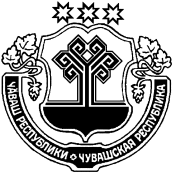 ШЁМЁРШЁ РАЙОН, ЧУВАШСКАЯ РЕСПУБЛИКА ШЕМУРШИНСКИЙ РАЙОН ШЁМЁРШЁ РАЙОН,  ДЕПУТАТСЕН ПУХЁВ, ЙЫШЁНУ«____»___________2020 № ____Шёмёршё ял.ШЕМУРШИНСКОЕ РАЙОННОЕСОБРАНИЕ ДЕПУТАТОВ РЕШЕНИЕот «18» сентября 2020 г. № 1. село Шемурша